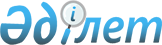 О внесении изменений в приказ Министра национальной экономики Республики Казахстан от 30 ноября 2015 года № 745 "Об утверждении Правил выдачи уведомления о наличии в действиях (бездействии) признаков нарушения законодательства Республики Казахстан в области защиты конкуренции и его формы"Приказ Председателя Агентства по защите и развитию конкуренции Республики Казахстан от 28 февраля 2024 года № 2. Зарегистрирован в Министерстве юстиции Республики Казахстан 29 февраля 2024 года № 34080
      ПРИКАЗЫВАЮ:
      1. Внести в приказ Министра национальной экономики Республики Казахстан от 30 ноября 2015 года № 745 "Об утверждении Правил выдачи уведомления о наличии в действиях (бездействии) признаков нарушения законодательства Республики Казахстан в области защиты конкуренции и его формы" (зарегистрирован в Реестре государственной регистрации нормативных правовых актов под № 12494) следующие изменения:
       приложения 1 и 2 к указанному приказу изложить в новой редакции согласно приложениям 1 и 2 к настоящему приказу.
      2. Департаменту расследований Агентства по защите и развитию конкуренции Республики Казахстан (далее – Агентство) в установленном законодательством порядке обеспечить:
      1) государственную регистрацию настоящего приказа в Министерстве юстиции Республики Казахстан;
      2) размещение настоящего приказа на интернет-ресурсе Агентства после его официального опубликования.
      3. Контроль за исполнением настоящего приказа возложить на курирующего заместителя Председателя Агентства.
      4. Настоящий приказ вводится в действие по истечении десяти календарных дней после дня его первого официального опубликования.
      "СОГЛАСОВАН"Министерство цифрового развития, инноваций и аэрокосмической промышленности Республики Казахстан Правила
выдачи уведомления о наличии в действиях (бездействии) признаков нарушения законодательства Республики Казахстан в области защиты конкуренции Глава 1. Общие положения
      1. Настоящие Правила выдачи уведомления о наличии в действиях (бездействии) признаков нарушения законодательства Республики Казахстан в области защиты конкуренции (далее – Правила) разработаны в соответствии со статьей 199 Предпринимательского кодекса Республики Казахстан (далее – Кодекс) и определяют порядок выдачи уведомления о наличии в действиях (бездействии) признаков нарушения законодательства Республики Казахстан в области защиты конкуренции.
      2. Уведомление о наличии в действиях (бездействии) признаков нарушения законодательства Республики Казахстан в области защиты конкуренции (далее – Уведомление), согласно утвержденной форме, направляется антимонопольным органом субъекту рынка, государственному, местному исполнительному органу, организации, наделенной государством функциями регулирования деятельности субъектов рынка (далее – Лицо, которому выдано уведомление).
      3. Основанием для выдачи уведомления является установление антимонопольным органом признаков:
      1) антиконкурентных вертикальных соглашений субъектов рынка, указанных в пункте 2 статьи 169 Кодекса;
      2) злоупотребления доминирующим или монопольным положением, за исключением признаков, указанных в подпункте 1) статьи 174 Кодекса;
      3) антиконкурентных согласованных действий субъектов рынка;
      4) недобросовестной конкуренции;
      5) антиконкурентных действий (бездействия), соглашений государственного, местного исполнительного органов, организации, наделенной государством функциями регулирования деятельности субъектов рынка.
      4. Источниками сведений о признаках нарушений, указанных в пункте 3 Правил, являются:
      1) материалы, поступившие от государственных органов;
      2) обращения физических и (или) юридических лиц;
      3) сообщения средств массовой информации;
      4) собственные исследования антимонопольного органа.
      5. Уведомление не выносится по признакам:
      1) антиконкурентных соглашений между субъектами рынка, указанных в пунктах 1 и 3 статьи 169 Кодекса;
      2) злоупотребления доминирующим или монопольным положением, указанных в подпункте 1) статьи 174 Кодекса;
      3) координации экономической деятельности субъектов рынка;
      4) координации деятельности поставщиков закупок и участников торгов.
      6. При обнаружении в течение одного календарного года с момента вынесения уведомления антимонопольным органом о наличии в действиях (бездействии) того же Лица, которому выдано уведомление, признаков того же нарушения законодательства Республики Казахстан в области защиты конкуренции, перечисленных в пункте 3 настоящих Правил, антимонопольный орган выносит решение о проведении расследования без направления уведомления.
      7. Принятие антимонопольным органом решения о проведении расследования по признакам нарушения законодательства Республики Казахстан в области защиты конкуренции, указанных в пункте 3 настоящих Правил, без вынесения уведомления и до завершения срока его исполнения не допускается, за исключением случаев, указанных в пункте 5 настоящих Правил. Глава 2. Порядок выдачи уведомления
      8. Уведомление вручается либо направляется заказным письмом с уведомлением или через иные способы связи, позволяющие фиксировать (удостоверять) факт надлежащего доставления уведомления, в срок не позднее десяти рабочих дней со дня, когда антимонопольному органу стало известно о наличии признаков, указанных в пункте 3 настоящих Правил.
      9. Лицо, которому выдано уведомление, считается надлежащим образом извещенным, если уведомление вручено лично ему, его законному представителю либо сотруднику, уполномоченному на получение корреспонденции или получено иным способом, что подтверждается фактом отправки и получения.
      Лицо, которому выдано уведомление, также считается надлежащим образом, извещенным в случае:
      отказа от получения регистрируемого почтового отправления и производит соответствующую отметку с подписью на почтовом отправлении или извещении. Если адресат отказывается от получения регистрируемого почтового отправления и не производит соответствующую отметку с подписью, работник оператора почты делает на почтовом отправлении и извещении отметку "Адресат отказался от почтового отправления и от проставления подписи";
      присвоения почтовому отправлению по номеру почтовой регистрации (идентификационный буквенно-цифровой штрих-код) статуса возврата.
      В случае если адрес места нахождения лица, которому выдано уведомление, неизвестен, надлежащим извещением считается направление извещения по последнему известному адресу места нахождения лица, которому выдано уведомление.
      10. Уведомление оформляется на бланке строгой отчетности антимонопольного органа.
      11. Срок исполнения уведомления и предоставления информации о его исполнении составляет тридцать календарных дней со дня его получения лицом, которому выдано уведомление. Глава 3. Заключительные положения
      12. Уведомление подлежит обязательному рассмотрению лицом, которому оно направлено, в срок, указанный в пункте 11 настоящих Правил.
      Лицо, которому выдано уведомление, сообщает в антимонопольный орган о выполнении требований и (или) мер, указанных в уведомлении, в течение установленного срока (к письму прилагаются материалы (документы, сведения, информация), подтверждающие выполнение требований и (или) мер, указанных в уведомлении).
      13. В случае необходимости дополнительных временных затрат лицо, которому выдано уведомление обращается не позднее трех рабочих дней до истечения срока исполнения уведомления в антимонопольный орган с заявлением о продлении срока исполнения уведомления.
      В заявлении лицом, которому выдано уведомление излагаются меры, которые будут приняты по исполнению уведомления, и объективные причины продления срока исполнения уведомления.
      Антимонопольный орган в течение трех рабочих дней со дня получения заявления с учетом изложенных в нем доводов принимает решение о продлении срока исполнения уведомления или об отказе в продлении с мотивированным обоснованием.
      Срок продления исполнения уведомления составляет не более тридцати календарных дней.
      14. Представление промежуточного ответа или представление информации о частичном исполнении уведомления не является его исполнением.
      15. В случае исполнения уведомления антимонопольный орган в течение трех рабочих дней, за исключением коммерческой информации, уведомляет государственный орган, физическое или юридическое лицо, предоставившее сведения о признаках нарушения законодательства Республики Казахстан в области защиты конкуренции об исполнении уведомления.
      16. Антимонопольный орган выносит решение о проведении расследования в течение десяти рабочих дней со дня, следующего за днем исполнения уведомления или его продления, в сроки установленные в пунктах 11 и 13 настоящих Правил. Уведомление о наличии в действиях (бездействии) признаков нарушения законодательства Республики Казахстан в области защиты конкуренции
      (дата вынесения)                                           (место вынесения)
      По результатам анализа сведений о нарушении законодательства Республики Казахстан в области защиты конкуренции в действиях (бездействии)
      ______________________________________________________________             (указывается наименование объекта уведомления)
      установлено_____________________________________________________             (описываются установленные признаки нарушения законодательства             Республики Казахстан в области защиты конкуренции, которые были                         нарушены объектом уведомления)
      На основании изложенного, руководствуясь пунктом 1 статьи 199 Предпринимательского кодекса Республики Казахстан, УВЕДОМЛЯЮ:
      1.______________________________________________________________       (указываются действия, которые совершит субъект рынка, государственный, местный исполнительный органы, организация, наделенная государством функциями регулирования деятельности субъектов рынка, для устранения признаков нарушения законодательства Республики Казахстан в области защиты конкуренции и (или) от совершения которых воздержатся)
      2. Уведомление исполнить в срок не позднее тридцати календарных дней со дня его получения.
      В случае необходимости дополнительных временных затрат не позднее трех рабочих дней до истечения срока исполнения уведомления организация, наделенная государством функцией регулирования деятельности субъектов рынка, государственный, местный исполнительный органы, субъект рынка обращается в антимонопольный орган с заявлением о продлении срока исполнения уведомления.
      В заявлении излагаются меры, которые будут приняты по исполнению уведомления, и объективные причины продления срока исполнения уведомления.
      3. Направить информацию об исполнении уведомления с приложением подтверждающих материалов (при его наличии) в течение установленного срока.
      Неисполнение настоящего уведомления, исполнение его не в полном объеме, нарушение сроков его исполнения, является основанием для назначения расследования о наличии в действиях (бездействии) признаков нарушения законодательства Республики Казахстан в области защиты конкуренции.
      Председатель _____________________________________________________________                   (Руководитель территориального подразделения антимонопольного             органа (Фамилия, имя, отчество (при его наличии), подпись)) (место печати)
					© 2012. РГП на ПХВ «Институт законодательства и правовой информации Республики Казахстан» Министерства юстиции Республики Казахстан
				
      Председатель Агентства позащите и развитию конкуренцииРеспублики Казахстан 

М. Омаров
Приложение 1 к приказу
Агентства по защите
и развитию конкуренции
Республики Казахстан
от 28 февраля 2024 года № 2Приложение 1 к приказу
Министра национальной
экономики
Республики Казахстан
от 30 ноября 2015 года № 745Приложение 2 к приказу
Агентства по защите
и развитию конкуренции
Республики Казахстан
от 28 февраля 2024 года № 2Приложение 2 к приказу
Министра национальной
экономики
Республики Казахстан
от 30 ноября 2015 года № 745Форма